RENCANA BISNIS PENDIRIAN USAHA “CAFÉ ALOHA TROPICAL BOWL”DI PANTAI INDAH KAPUKJAKARTA UTARAOleh:Nama	: Alfreda PurnomoNIM	: 76150149RENCANA BISNISDiajukan sebagai salah satu syaratUntuk memperoleh gelar Sarjana Administrasi BisnisProgram Studi Ilmu Administrasi BisnisKonsentrasi Bisnis Internasional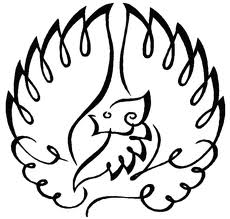 INSTITUT BISNIS dan INFORMATIKA KWIK KIAN GIEJAKARTAJuni 2019